Publicado en Donostia -  San Sebastián el 10/05/2021 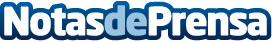 Farmacias y Teléfono de la Esperanza de Gipuzkoa colaboran para mejorar la calidad de vida de la ciudadaníaColegio Oficial de Farmacéuticos de Gipuzkoa (COFG) y la Asociación Teléfono de la Esperanza de Gipuzkoa firman un acuerdo para la puesta en marcha de iniciativas conjuntas y difusión de sus respectivos serviciosDatos de contacto:Colegio Farmacéuticos Gipuzkoa. Comunicación943223750Nota de prensa publicada en: https://www.notasdeprensa.es/farmacias-y-telefono-de-la-esperanza-de Categorias: Industria Farmacéutica Sociedad País Vasco Solidaridad y cooperación http://www.notasdeprensa.es